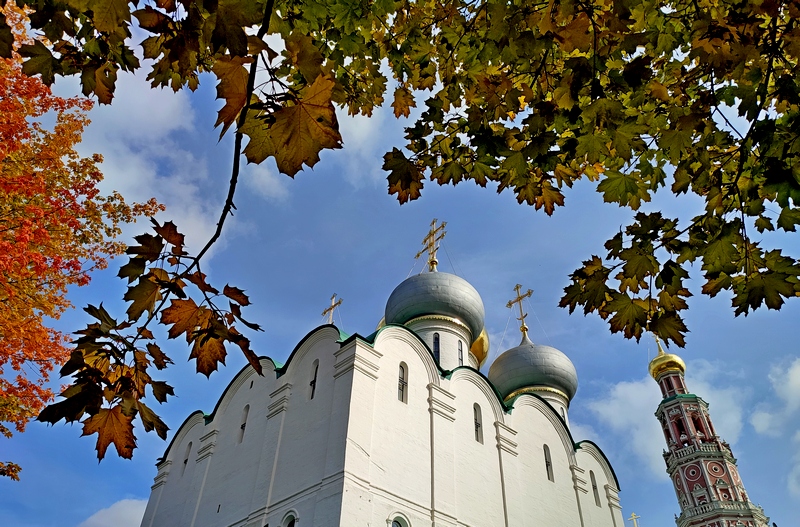 ПАЛОМНИЧЕСКАЯ СЛУЖБА ЗАДОНСКОГО РОЖДЕСТВО-БОГОРОДИЦКОГО МУЖСКОГО МОНАСТЫРЯ ОРГАНИЗОВЫВАЕТ ПОЕЗДКИ ПО СВЯТЫМ МЕСТАМ В ОКТЯБРЕ-НОЯБРЕ 2022 г. ПО СЛЕДУЮЩИМ МАРШРУТАМ:ОКТЯБРЬ1. СКОПИНМонастырь вмч. Димитрия СолунскогоБожественная Литургия. Келья и могилка схимон. Феодосии Скопинской. Святой источник в честь Тихвинской иконы Пресвятой Богородицы.Отправление 1 октября (суббота) в 06:30.Возвращение 1 октября.2. МОСКВА – ИСТРАПокровский женский монастырь – Воскресенский Ново-Иерусалимский мужской монастырьБожественная Литургия. 
Мощи св. блж. Матроны Московской. 
Экскурсия по Ново-Иерусалимскому монастырю.Отправление 1 октября (суббота) в 21:00.Возвращение 2 октября.3. СВЯТО-ТРОИЦКАЯ СЕРГИЕВА ЛАВРА - ХОТЬКОВОБогослужения в день памяти прп. Сергия Радонежского. Мощи прпп. Кирилла и Марии, прпп. Сергия, Никона Радонежских, Максима Грека. Серапионова палата. Отправление 7 октября (пятница) в 21:00.Возвращение 8 октября.4. РЯЗАНЬИоанно-Богословский мужской монастырьБогослужение в день памяти св. ап. и ев. Иоанна Богослова. Чудотворная икона ап. Иоанна Богослова. Мощи свв. угодников Божиих. Отправление 7 октября (пятница) в 23:00.Возвращение 9 октября.5. с. ОЖОГАБлаговещенский женский монастырьБогослужение в день памяти св. ап. и ев. Иоанна Богослова. Могилка схиархим. Серафима (Мирчука).Отправление 9 октября (воскресенье) в 06:00.Возвращение 9 октября.6. СВЯТЫНИ ГРУЗИИБогослужения. Монастыри: Самтавро, Самтависи, Бодбе, 13-ти Ассирийских отцов (мощи прп. Гавриила Ургебадзе, св. равноап. Нины, прп. Давида Гареджийского, прп. Шио). Храмы: св. Александра Невского, Сиони, Мехети, Светицховели (частица Хитона Господня, крест св. равноап. Нины, могилка старца схиарх. Виталия (Сидоренко)). Экскурсии.
Отправление 10 октября (понедельник).
Возвращение 18 октября.7. с. ПАНИКОВЕЦХрам Покрова Пресвятой БогородицыБожественная Литургия в день праздника Покрова Пресвятой Богородицы. Чудотворная икона Божией Матери «Праворучица».Отправление 14 октября (пятница) в 06:00.Возвращение 14 октября.8. ДИВЕЕВО – САНАКСАРСвято-Троицкий Серафимо-Дивеевский женский монастырь – Рождество-Богородичный Санаксарский мужской монастырьБогослужения. Мощи дивеевских и санаксарских святых. Канавка Пресвятой Богородицы. Источники.Отправление 14 октября (пятница) в 20:00.Возвращение 16 октября.9. с. ТРОЕКУРОВОСвято-Димитриевский Иларионовский 
Троекуровский женский монастырьБожественная Литургия. Мощи прп. Илариона Троекуровского. Молебен о болящих.Отправление 20 октября (четверг) в 06:00.Возвращение 20 октября.10. ОПТИНА ПУСТЫНЬ – ШАМОРДИНО – КЛЫКОВОВведенская Оптина пустынь – Казанская Амвросиевская пустынь – Спаса Нерукотворного пустыньБогослужения в день памяти прп. Амвросия Оптинского. Мощи прпп. Оптинских старцев. 
Часовня новомучеников оптинских. 
Келья и могилка схимон. Сепфоры (Шнякиной).Отправление 21 октября (пятница) в 21:00.Возвращение 23 октября.11. с. КРУТЫЕ ХУТОРАБлаговещенский храмБожественная Литургия в день памяти прп. Амвросия Оптинского. Частицы мощей свв. угодников Божиих. Купель в честь иконы Пресвятой Богородицы «Всецарица».Отправление 23 октября (воскресенье) в 06:30.Возвращение 23 октября.12. ДИВЕЕВО – МУРОМСвято-Троицкий Серафимо-Дивеевский женский монастырь – Свято-Троицкий женский монастырь (г. Муром)Богослужения. Мощи прп. Серафима Саровского, 
прпп. жен дивеевских, муромских святых. 
Канавка Пресвятой Богородицы. Источники.Отправление 28 октября (пятница) в 20:00.Возвращение 30 октября.13. КОСТОМАРОВОСвято-Спасский женский монастырьБожественная Литургия. Пещерные храмы, чудотворные иконы. Образ Пресвятой Богородицы «Костомаровская-расстрельная».Отправление 29 октября (суббота) в 23:00.Возвращение 30 октября.НОЯБРЬ1. ПСКОВ - ПЕЧЕРЫ – о. ЗАЛИТ – 
СПАСО-ЕЛЕАЗАРОВСКИЙ МОНАСТЫРЬБогослужения. Богом зданные пещеры. 
Мощи свв. угодников Божиих. 
Могилка старца прот. Николая Гурьянова.Отправление 3 ноября (четверг) в 15:00.Возвращение 6 ноября.2. с. СЕЗЕНОВОСезеновский Иоанно-Казанский женский монастырьБожественная Литургия в день памяти Казанской иконы Пресвятой Богородицы. Престольный праздник обители. Мощи сезеновских святых.Отправление 4 ноября (пятница) в 06:30.Возвращение 4 ноября.3. ЗАДОНСКРождество-Богородицкий мужской монастырьБожественная Литургия в день особого поминовения усопших. Панихида. Мощи свт. Тихона Задонского.Отправление 5 ноября (суббота) в 06:00.Возвращение 5 ноября.4. с. ВОРОН-ЛОЗОВКАМихаило-Архангельский храм.Божественная Литургия в день памяти иконы Пресвятой Богородицы «Всех скорбящих Радость».Мироточивые иконы.Отправление 6 ноября (воскресенье) в 06:30.Возвращение 6 воскресенье.5. с. КРУТЫЕ ХУТОРАБлаговещенский храмБожественная Литургия в день памяти вмч. Димитрия Солунского. Частицы мощей свв. угодников Божиих. Купель в честь иконы Пресвятой Богородицы «Всецарица».Отправление 8 ноября (вторник) в 06:30.Возвращение 8 ноября.6. СВЯТЫНИ КАВКАЗАПятигорск – Бештау – Ессентуки – Минеральные водыБогослужения. Мощи прп. Феодосия Кавказского. Экскурсии.Отправление 13 ноября (воскресенье) в 19:00.Возвращение 18 ноября.7. ДИВЕЕВО-АРЗАМАССвято-Троицкий Серафимо-Дивеевский женский монастырь – Арзамасский Николаевский женский монастырьБогослужения. Мощи прп. Серафима Саровского и прп. жен дивеевских. Канавка Пресвятой Богородицы. Источники. Икона Пресвятой Богородицы 
«Избавление от бед страждущих». Отправление 12 ноября (пятница) в 20:00.Возвращение 13 ноября.8. ЕЛЕЦВознесенский собор - Знаменский монастырьБожественная Литургия. Могилки св. Мелании Затворницы 
и архим. Исаакия (Виноградова). Отправление 13 ноября (воскресенье) в 06:00.Возвращение 13 ноября.9. с. ТРОЕКУРОВОСвято-Димитриевский Иларионовский 
Троекуровский женский монастырьБожественная Литургия в день памяти прп. Илариона, затв. Троекуровского. Мощи преподобного Илариона. Молебен о болящих.Отправление 18 ноября (пятница) в 06:00.Возвращение 18 ноября.10. ЗАДОНСКРождество-Богородицкий мужской монастырь.Ночная Божественная Литургия в день памяти Собора Архангела Михаила. Мощи свт. Тихона Задонского.Отправление 20 ноября (воскресенье) в 21:00.Возвращение 21 ноября.11. с. КРУТЫЕ ХУТОРАБлаговещенский храм.Божественная Литургия в день памяти Собора Архангела Михаила. Частицы мощей свв. угодников Божиих. Купель в честь иконы Пресвятой Богородицы «Всецарица».Отправление 21 ноября (понедельник) в 06:30.Возвращение 21 ноября.12. г. МОСКВАПокровский женский монастырь – Новоспасский мужской монастырь.Богослужения. Мощи св. блж. Матроны Московской. 
Образ Божий "Нерукотворный Спас", чтимый список с чудотворной иконы Пресвятой Богородицы "Всецарица", пояс св. прав. Иоанна Кронштадского. Экскурсии.
Отправление 26 ноября (суббота) в 22:00.Возвращение 27 ноября.13. с. ПАНИКОВЕЦХрам Покрова Пресвятой Богородицы.Божественная Литургия. Чудотворная икона Божией Матери «Праворучица».Отправление 27 ноября (воскресенье) в 06:00.Возвращение 27 ноября.14. ЗАДОНСКРождество-Богородицкий мужской монастырь.Панихида в канун дня памяти схиарх. Виталия (Сидоренко). Мощи свт. Тихона Задонского.Отправление 30 ноября (среда) в 15:00.Возвращение 30 ноября.ПОДРОБНАЯ ИНФОРМАЦИЯ ПО ТЕЛЕФОНУ ПАЛОМНИЧЕСКОГО ОТДЕЛА: +7 (4742) 25-03-65.МЫ В СОЦИАЛЬНЫХ СЕТЯХ:https://vk.com/palom48https://ok.ru/palom48